АНКЕТА(заполните, пожалуйста, все поля) Я,______________________________________________ даю согласие АО «ВКК» принимать, хранить, обрабатывать, систематизировать, уточнять, обновлять, на период принятия работодателем решения о приеме либо отказе в приеме на работу, в течение периода действия трудового договора и после его прекращения, сведения и документы, содержащие мои персональные данные. Я не возражаю против проверки указанных сведений и документов, сбора информации о моей профессиональной деятельности у третьих лиц, и понимаю, что неправильно предоставленные факты в данной анкете могут привести к отказу в приеме на работу. Указанная в анкете информация является исчерпывающей и достоверной.Дата заполнения: ___________________ 20__ года        Подпись кандидата: ____________________Название вакансииНазвание вакансииОжидаемый уровень доходаОжидаемый уровень доходаФамилия Имя ОтчествоЕсли ранее имели другую (другие) фамилию, укажите Гражданство (если имели ранее другое – укажите)Число, месяц, год рожденияЧисло, месяц, год рожденияЧисло, месяц, год рожденияАдрес постоянной регистрацииАдрес фактического проживанияКонтактные телефоныДомашнийДомашнийДомашнийМобильныйМобильныйМобильныйРабочий (при наличии)Рабочий (при наличии)Рабочий (при наличии)Контактные телефоныE-mailВодительское удостоверениеВодительское удостоверениеВодительское удостоверениеСерия, №Серия, №КатегорииКатегорииКатегорииСтаж с Стаж с Стаж с Действительно доНаличие загранпаспорта Наличие загранпаспорта Наличие загранпаспорта Да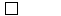 НетСрок его действияСрок его действияСрок его действияВоеннообязанный             Военнообязанный             Военный билетСерияНомерДа Нет Военный билетДата выдачиДата выдачиСостояние в бракеНе состою в бракеСостою в бракеВ разводеГражданский бракСостав семьиФамилия, имя, отчество Год рождения Образование высшеенеоконченное высшеесреднее -профессиональноеобщее Период обучения (годы)Наименование образовательного учреждения, факультетНаименование образовательного учреждения, факультетСпециальность, квалификацияСпециальность, квалификацияОпыт работы (укажите последние три места работы по трудовой книжке)Опыт работы (укажите последние три места работы по трудовой книжке)Опыт работы (укажите последние три места работы по трудовой книжке)Опыт работы (укажите последние три места работы по трудовой книжке)Опыт работы (укажите последние три места работы по трудовой книжке)Опыт работы (укажите последние три места работы по трудовой книжке)Опыт работы (укажите последние три места работы по трудовой книжке)Опыт работы (укажите последние три места работы по трудовой книжке)Опыт работы (укажите последние три места работы по трудовой книжке)Опыт работы (укажите последние три места работы по трудовой книжке)Опыт работы (укажите последние три места работы по трудовой книжке)Опыт работы (укажите последние три места работы по трудовой книжке)Опыт работы (укажите последние три места работы по трудовой книжке)Опыт работы (укажите последние три места работы по трудовой книжке)Опыт работы (укажите последние три места работы по трудовой книжке)Опыт работы (укажите последние три места работы по трудовой книжке)Опыт работы (укажите последние три места работы по трудовой книжке)Опыт работы (укажите последние три места работы по трудовой книжке)Опыт работы (укажите последние три места работы по трудовой книжке)Опыт работы (укажите последние три места работы по трудовой книжке)Опыт работы (укажите последние три места работы по трудовой книжке)Опыт работы (укажите последние три места работы по трудовой книжке)Опыт работы (укажите последние три места работы по трудовой книжке)№Период работы (месяц, год)Период работы (месяц, год)Название организации, адрес, телефон, сайтНазвание организации, адрес, телефон, сайтНазвание организации, адрес, телефон, сайтНазвание организации, адрес, телефон, сайтНазвание организации, адрес, телефон, сайтНазвание организации, адрес, телефон, сайтНазвание организации, адрес, телефон, сайтНазвание организации, адрес, телефон, сайтНазвание организации, адрес, телефон, сайтНазвание организации, адрес, телефон, сайтНазвание организации, адрес, телефон, сайтНазвание организации, адрес, телефон, сайтНазвание организации, адрес, телефон, сайтДолжностьДолжностьДолжностьДолжностьДолжностьДолжностьДолжность1спо11222333Имеются ли знакомые, работающие на нашем предприятии?  Имеются ли знакомые, работающие на нашем предприятии?  Имеются ли знакомые, работающие на нашем предприятии?  Имеются ли знакомые, работающие на нашем предприятии?  Имеются ли знакомые, работающие на нашем предприятии?  Имеются ли знакомые, работающие на нашем предприятии?  Имеются ли знакомые, работающие на нашем предприятии?  Имеются ли знакомые, работающие на нашем предприятии?  Имеются ли знакомые, работающие на нашем предприятии?  Имеются ли знакомые, работающие на нашем предприятии?  Да Да НетНетНетЕсли да, то укажите ФИО, должность, в каком Если да, то укажите ФИО, должность, в каком Если да, то укажите ФИО, должность, в каком Если да, то укажите ФИО, должность, в каком Если да, то укажите ФИО, должность, в каком Если да, то укажите ФИО, должность, в каком Если да, то укажите ФИО, должность, в каком Если да, то укажите ФИО, должность, в каком подразделении они работаютподразделении они работаютподразделении они работаютподразделении они работаютподразделении они работают18. Имеете ли Вы какие-либо медицинские ограничения по предстоящей работе?18. Имеете ли Вы какие-либо медицинские ограничения по предстоящей работе?18. Имеете ли Вы какие-либо медицинские ограничения по предстоящей работе?18. Имеете ли Вы какие-либо медицинские ограничения по предстоящей работе?18. Имеете ли Вы какие-либо медицинские ограничения по предстоящей работе?ДаДаДаНетНетНетЕсли да, то раскройте ихЕсли да, то раскройте ихЕсли да, то раскройте ихЕсли да, то раскройте ихЕсли да, то раскройте ихЕсли да, то раскройте ихЕсли да, то раскройте ихЕсли да, то раскройте ихЕсли да, то раскройте ихЕсли да, то раскройте ихЕсли да, то раскройте их18. Имеете ли Вы какие-либо медицинские ограничения по предстоящей работе?18. Имеете ли Вы какие-либо медицинские ограничения по предстоящей работе?18. Имеете ли Вы какие-либо медицинские ограничения по предстоящей работе?18. Имеете ли Вы какие-либо медицинские ограничения по предстоящей работе?18. Имеете ли Вы какие-либо медицинские ограничения по предстоящей работе?ДаДаДаНетНетНет19.Работали ли Вы ранее на предприятиях ГК Акрон?19.Работали ли Вы ранее на предприятиях ГК Акрон?19.Работали ли Вы ранее на предприятиях ГК Акрон?19.Работали ли Вы ранее на предприятиях ГК Акрон?19.Работали ли Вы ранее на предприятиях ГК Акрон?19.Работали ли Вы ранее на предприятиях ГК Акрон?ДаНетНетНетНетЕсли да, то укажите период, должностьЕсли да, то укажите период, должностьЕсли да, то укажите период, должностьЕсли да, то укажите период, должностьЕсли да, то укажите период, должностьЕсли да, то укажите период, должностьЕсли да, то укажите период, должностьЕсли да, то укажите период, должностьЕсли да, то укажите период, должностьЕсли да, то укажите период, должностьЕсли да, то укажите период, должностьЕсли да, то укажите период, должность19.Работали ли Вы ранее на предприятиях ГК Акрон?19.Работали ли Вы ранее на предприятиях ГК Акрон?19.Работали ли Вы ранее на предприятиях ГК Акрон?19.Работали ли Вы ранее на предприятиях ГК Акрон?19.Работали ли Вы ранее на предприятиях ГК Акрон?19.Работали ли Вы ранее на предприятиях ГК Акрон?ДаНетНетНетНет20. Подтверждаете ли Вы отсутствие факта собственного участия/участия моих близких родственников и членов семьи в уставных капиталах и\или органах управления организаций в том числе организаций – конкурентов, клиентов и контрагентов ГК Акрон?20. Подтверждаете ли Вы отсутствие факта собственного участия/участия моих близких родственников и членов семьи в уставных капиталах и\или органах управления организаций в том числе организаций – конкурентов, клиентов и контрагентов ГК Акрон?20. Подтверждаете ли Вы отсутствие факта собственного участия/участия моих близких родственников и членов семьи в уставных капиталах и\или органах управления организаций в том числе организаций – конкурентов, клиентов и контрагентов ГК Акрон?20. Подтверждаете ли Вы отсутствие факта собственного участия/участия моих близких родственников и членов семьи в уставных капиталах и\или органах управления организаций в том числе организаций – конкурентов, клиентов и контрагентов ГК Акрон?20. Подтверждаете ли Вы отсутствие факта собственного участия/участия моих близких родственников и членов семьи в уставных капиталах и\или органах управления организаций в том числе организаций – конкурентов, клиентов и контрагентов ГК Акрон?20. Подтверждаете ли Вы отсутствие факта собственного участия/участия моих близких родственников и членов семьи в уставных капиталах и\или органах управления организаций в том числе организаций – конкурентов, клиентов и контрагентов ГК Акрон?20. Подтверждаете ли Вы отсутствие факта собственного участия/участия моих близких родственников и членов семьи в уставных капиталах и\или органах управления организаций в том числе организаций – конкурентов, клиентов и контрагентов ГК Акрон?20. Подтверждаете ли Вы отсутствие факта собственного участия/участия моих близких родственников и членов семьи в уставных капиталах и\или органах управления организаций в том числе организаций – конкурентов, клиентов и контрагентов ГК Акрон?20. Подтверждаете ли Вы отсутствие факта собственного участия/участия моих близких родственников и членов семьи в уставных капиталах и\или органах управления организаций в том числе организаций – конкурентов, клиентов и контрагентов ГК Акрон?20. Подтверждаете ли Вы отсутствие факта собственного участия/участия моих близких родственников и членов семьи в уставных капиталах и\или органах управления организаций в том числе организаций – конкурентов, клиентов и контрагентов ГК Акрон?20. Подтверждаете ли Вы отсутствие факта собственного участия/участия моих близких родственников и членов семьи в уставных капиталах и\или органах управления организаций в том числе организаций – конкурентов, клиентов и контрагентов ГК Акрон?20. Подтверждаете ли Вы отсутствие факта собственного участия/участия моих близких родственников и членов семьи в уставных капиталах и\или органах управления организаций в том числе организаций – конкурентов, клиентов и контрагентов ГК Акрон?20. Подтверждаете ли Вы отсутствие факта собственного участия/участия моих близких родственников и членов семьи в уставных капиталах и\или органах управления организаций в том числе организаций – конкурентов, клиентов и контрагентов ГК Акрон?20. Подтверждаете ли Вы отсутствие факта собственного участия/участия моих близких родственников и членов семьи в уставных капиталах и\или органах управления организаций в том числе организаций – конкурентов, клиентов и контрагентов ГК Акрон?20. Подтверждаете ли Вы отсутствие факта собственного участия/участия моих близких родственников и членов семьи в уставных капиталах и\или органах управления организаций в том числе организаций – конкурентов, клиентов и контрагентов ГК Акрон?20. Подтверждаете ли Вы отсутствие факта собственного участия/участия моих близких родственников и членов семьи в уставных капиталах и\или органах управления организаций в том числе организаций – конкурентов, клиентов и контрагентов ГК Акрон?20. Подтверждаете ли Вы отсутствие факта собственного участия/участия моих близких родственников и членов семьи в уставных капиталах и\или органах управления организаций в том числе организаций – конкурентов, клиентов и контрагентов ГК Акрон?ДаДаДаДаНетНетИз какого источника узнали о вакансии (газета, сайт и т.п.) / Ф.И.О. (знакомого) Из какого источника узнали о вакансии (газета, сайт и т.п.) / Ф.И.О. (знакомого) Из какого источника узнали о вакансии (газета, сайт и т.п.) / Ф.И.О. (знакомого) Из какого источника узнали о вакансии (газета, сайт и т.п.) / Ф.И.О. (знакомого) Из какого источника узнали о вакансии (газета, сайт и т.п.) / Ф.И.О. (знакомого) Из какого источника узнали о вакансии (газета, сайт и т.п.) / Ф.И.О. (знакомого) Из какого источника узнали о вакансии (газета, сайт и т.п.) / Ф.И.О. (знакомого) Из какого источника узнали о вакансии (газета, сайт и т.п.) / Ф.И.О. (знакомого) Из какого источника узнали о вакансии (газета, сайт и т.п.) / Ф.И.О. (знакомого) Из какого источника узнали о вакансии (газета, сайт и т.п.) / Ф.И.О. (знакомого) Из какого источника узнали о вакансии (газета, сайт и т.п.) / Ф.И.О. (знакомого) Из какого источника узнали о вакансии (газета, сайт и т.п.) / Ф.И.О. (знакомого) Из какого источника узнали о вакансии (газета, сайт и т.п.) / Ф.И.О. (знакомого) Из какого источника узнали о вакансии (газета, сайт и т.п.) / Ф.И.О. (знакомого) Из какого источника узнали о вакансии (газета, сайт и т.п.) / Ф.И.О. (знакомого) Из какого источника узнали о вакансии (газета, сайт и т.п.) / Ф.И.О. (знакомого) Из какого источника узнали о вакансии (газета, сайт и т.п.) / Ф.И.О. (знакомого) Из какого источника узнали о вакансии (газета, сайт и т.п.) / Ф.И.О. (знакомого) Знание английского языка: Знание английского языка: Знание английского языка: Знание английского языка: отличноотличноотличнохорошо           хорошо           хорошо           хорошо           хорошо           хорошо           посредственнопосредственнопосредственнопосредственнопосредственнопосредственноне знаюне знаюне знаюне знаюСтепень владения другими иностранными языками: Степень владения другими иностранными языками: Степень владения другими иностранными языками: Степень владения другими иностранными языками: Степень владения ПК:  WordСтепень владения ПК:  WordСтепень владения ПК:  WordСтепень владения ПК:  Wordотличноотличноотличноотличноотличнохорошо           хорошо           хорошо           хорошо           хорошо            посредственно посредственно посредственно посредственно посредственно посредственноне знаюне знаюне знаюExcelExcelExcelExcelотличноотличноотличноотличноотличнохорошохорошохорошохорошохорошопосредственнопосредственнопосредственнопосредственнопосредственнопосредственноне знаюне знаюне знаю25. Возможность предоставления рекомендаций (укажите ФИО, должность и контактный телефон):25. Возможность предоставления рекомендаций (укажите ФИО, должность и контактный телефон):25. Возможность предоставления рекомендаций (укажите ФИО, должность и контактный телефон):25. Возможность предоставления рекомендаций (укажите ФИО, должность и контактный телефон):1.1.1.1.1.1.1.1.1.1.1.1.1.1.1.1.1.1.1.25. Возможность предоставления рекомендаций (укажите ФИО, должность и контактный телефон):25. Возможность предоставления рекомендаций (укажите ФИО, должность и контактный телефон):25. Возможность предоставления рекомендаций (укажите ФИО, должность и контактный телефон):25. Возможность предоставления рекомендаций (укажите ФИО, должность и контактный телефон):2.2.2.2.2.2.2.2.2.2.2.2.2.2.2.2.2.2.2.25. Возможность предоставления рекомендаций (укажите ФИО, должность и контактный телефон):25. Возможность предоставления рекомендаций (укажите ФИО, должность и контактный телефон):25. Возможность предоставления рекомендаций (укажите ФИО, должность и контактный телефон):25. Возможность предоставления рекомендаций (укажите ФИО, должность и контактный телефон):3.3.3.3.3.3.3.3.3.3.3.3.3.3.3.3.3.3.3.Укажите Ваши основные личные и деловые качества: Укажите Ваши основные личные и деловые качества: Укажите Ваши основные личные и деловые качества: Укажите Ваши основные личные и деловые качества: 27. Все остальное, что Вы считаете нужным рассказать нам о себе:27. Все остальное, что Вы считаете нужным рассказать нам о себе:27. Все остальное, что Вы считаете нужным рассказать нам о себе:27. Все остальное, что Вы считаете нужным рассказать нам о себе: